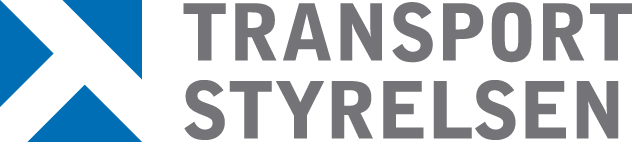 redovisning av AVVIKELSEåtgärdERÄrende nr:TSL       TSL       Avvikelse ID:Korrigering(ar) ”Correction(s)”- Omedelbar åtgärd av en befintlig avvikelse.(Rättar till ett fel av något slag så att verksamheten fungerar igen. Man gör det utan att undersöka varför felet uppstod. 
  Felet kan uppträda på nytt).Korrigering(ar) ”Correction(s)”- Omedelbar åtgärd av en befintlig avvikelse.(Rättar till ett fel av något slag så att verksamheten fungerar igen. Man gör det utan att undersöka varför felet uppstod. 
  Felet kan uppträda på nytt).Korrigering(ar) ”Correction(s)”- Omedelbar åtgärd av en befintlig avvikelse.(Rättar till ett fel av något slag så att verksamheten fungerar igen. Man gör det utan att undersöka varför felet uppstod. 
  Felet kan uppträda på nytt).Korrigering(ar) ”Correction(s)”- Omedelbar åtgärd av en befintlig avvikelse.(Rättar till ett fel av något slag så att verksamheten fungerar igen. Man gör det utan att undersöka varför felet uppstod. 
  Felet kan uppträda på nytt).Korrigering(ar) ”Correction(s)”- Omedelbar åtgärd av en befintlig avvikelse.(Rättar till ett fel av något slag så att verksamheten fungerar igen. Man gör det utan att undersöka varför felet uppstod. 
  Felet kan uppträda på nytt).Korrigering(ar) ”Correction(s)”- Omedelbar åtgärd av en befintlig avvikelse.(Rättar till ett fel av något slag så att verksamheten fungerar igen. Man gör det utan att undersöka varför felet uppstod. 
  Felet kan uppträda på nytt).Grundorsaksanalys ”Root cause analysis”- Identifierar orsak(er) till varför ett fel uppkommer.(Exempel på metoder/verktyg: 5 varför, “brainstorming”, felträdsdiagram, etc.) (Hur stor är omfattningen, orsaker, bidragande orsaker, vad eller vilka berörs?)Grundorsaksanalys ”Root cause analysis”- Identifierar orsak(er) till varför ett fel uppkommer.(Exempel på metoder/verktyg: 5 varför, “brainstorming”, felträdsdiagram, etc.) (Hur stor är omfattningen, orsaker, bidragande orsaker, vad eller vilka berörs?)Grundorsaksanalys ”Root cause analysis”- Identifierar orsak(er) till varför ett fel uppkommer.(Exempel på metoder/verktyg: 5 varför, “brainstorming”, felträdsdiagram, etc.) (Hur stor är omfattningen, orsaker, bidragande orsaker, vad eller vilka berörs?)Grundorsaksanalys ”Root cause analysis”- Identifierar orsak(er) till varför ett fel uppkommer.(Exempel på metoder/verktyg: 5 varför, “brainstorming”, felträdsdiagram, etc.) (Hur stor är omfattningen, orsaker, bidragande orsaker, vad eller vilka berörs?)Grundorsaksanalys ”Root cause analysis”- Identifierar orsak(er) till varför ett fel uppkommer.(Exempel på metoder/verktyg: 5 varför, “brainstorming”, felträdsdiagram, etc.) (Hur stor är omfattningen, orsaker, bidragande orsaker, vad eller vilka berörs?)Grundorsaksanalys ”Root cause analysis”- Identifierar orsak(er) till varför ett fel uppkommer.(Exempel på metoder/verktyg: 5 varför, “brainstorming”, felträdsdiagram, etc.) (Hur stor är omfattningen, orsaker, bidragande orsaker, vad eller vilka berörs?)Korrigerande åtgärd(er) ”Corrective action(s)”- Effektiv(a) åtgärd(er) som förhindrar upprepning.(Åtgärder som eliminerar orsaken till felet så att felet inte kan uppkomma igen).Korrigerande åtgärd(er) ”Corrective action(s)”- Effektiv(a) åtgärd(er) som förhindrar upprepning.(Åtgärder som eliminerar orsaken till felet så att felet inte kan uppkomma igen).Korrigerande åtgärd(er) ”Corrective action(s)”- Effektiv(a) åtgärd(er) som förhindrar upprepning.(Åtgärder som eliminerar orsaken till felet så att felet inte kan uppkomma igen).Korrigerande åtgärd(er) ”Corrective action(s)”- Effektiv(a) åtgärd(er) som förhindrar upprepning.(Åtgärder som eliminerar orsaken till felet så att felet inte kan uppkomma igen).Korrigerande åtgärd(er) ”Corrective action(s)”- Effektiv(a) åtgärd(er) som förhindrar upprepning.(Åtgärder som eliminerar orsaken till felet så att felet inte kan uppkomma igen).Korrigerande åtgärd(er) ”Corrective action(s)”- Effektiv(a) åtgärd(er) som förhindrar upprepning.(Åtgärder som eliminerar orsaken till felet så att felet inte kan uppkomma igen).OBS: I de tillfällen då korrigerande åtgärder för att förhindra upprepning inte anses tillämpligt, behövs en motivering (N / A (Ej tillämpbart) inte är acceptabelt).OBS: I de tillfällen då korrigerande åtgärder för att förhindra upprepning inte anses tillämpligt, behövs en motivering (N / A (Ej tillämpbart) inte är acceptabelt).OBS: I de tillfällen då korrigerande åtgärder för att förhindra upprepning inte anses tillämpligt, behövs en motivering (N / A (Ej tillämpbart) inte är acceptabelt).OBS: I de tillfällen då korrigerande åtgärder för att förhindra upprepning inte anses tillämpligt, behövs en motivering (N / A (Ej tillämpbart) inte är acceptabelt).OBS: I de tillfällen då korrigerande åtgärder för att förhindra upprepning inte anses tillämpligt, behövs en motivering (N / A (Ej tillämpbart) inte är acceptabelt).OBS: I de tillfällen då korrigerande åtgärder för att förhindra upprepning inte anses tillämpligt, behövs en motivering (N / A (Ej tillämpbart) inte är acceptabelt).Avvikelser ska korrigeras snarast, grundorsakerna till avvikelserna utredas och korrigerande åtgärder som förhindrar upprepning införas. Dessa ska skriftligen redovisas till Transportstyrelsen senast det datum som framgår i inspektionsrapport / rapport från verksamhetskontroll.Avvikelser ska korrigeras snarast, grundorsakerna till avvikelserna utredas och korrigerande åtgärder som förhindrar upprepning införas. Dessa ska skriftligen redovisas till Transportstyrelsen senast det datum som framgår i inspektionsrapport / rapport från verksamhetskontroll.Avvikelser ska korrigeras snarast, grundorsakerna till avvikelserna utredas och korrigerande åtgärder som förhindrar upprepning införas. Dessa ska skriftligen redovisas till Transportstyrelsen senast det datum som framgår i inspektionsrapport / rapport från verksamhetskontroll.Avvikelser ska korrigeras snarast, grundorsakerna till avvikelserna utredas och korrigerande åtgärder som förhindrar upprepning införas. Dessa ska skriftligen redovisas till Transportstyrelsen senast det datum som framgår i inspektionsrapport / rapport från verksamhetskontroll.Avvikelser ska korrigeras snarast, grundorsakerna till avvikelserna utredas och korrigerande åtgärder som förhindrar upprepning införas. Dessa ska skriftligen redovisas till Transportstyrelsen senast det datum som framgår i inspektionsrapport / rapport från verksamhetskontroll.Avvikelser ska korrigeras snarast, grundorsakerna till avvikelserna utredas och korrigerande åtgärder som förhindrar upprepning införas. Dessa ska skriftligen redovisas till Transportstyrelsen senast det datum som framgår i inspektionsrapport / rapport från verksamhetskontroll.Redovisning av avvikelseåtgärder:Redovisning av avvikelseåtgärder:Redovisning av avvikelseåtgärder:Redovisning av avvikelseåtgärder:Redovisning av avvikelseåtgärder:Redovisning av avvikelseåtgärder:Organisation / ÄgareOrganisation / ÄgareAnsvarig personAnsvarig personAnsvarig personDatum